Aanvraagdossier Actie 1
Vrijwilligerswerk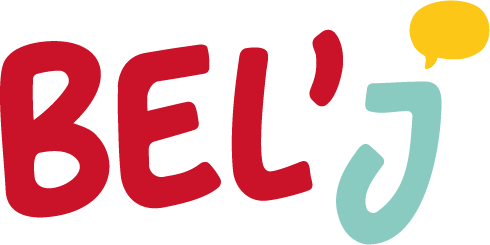 In het kader van het programma Een aanvraagdossier bestaat uit dit formulier, ingevuld en ondertekend door de vrijwilliger en een bevestigingsbrief, ingevuld en ondertekend door de gastorganisatie. De deadline voor een aanvraag voor vrijwilligerswerk is minstens 1 maand voor de start van het vrijwilligerswerk.Je stuurt dit formulier ingevuld en ondertekend naar projecten@jint.be. Bel’J-vrijwilligerswerk in een notendopGegevens voor het Bel’J-vrijwilligerswerkJe wiltJe engageren om vrijwilligerswerk te doen;Mensen ontmoeten uit de Franse of Duitstalige Gemeenschap;De cultuur en de gewoontes van die Gemeenschap ontdekken en beter leren kennen;Jouw cultuur en gewoontes delen met mensen uit de andere Gemeenschap;De rijkdom van een andere Belgische Gemeenschap achteraf met anderen delen;Je Frans of Duits verbeteren.Hoe?Door als vrijwilliger te gaan werken in een organisatie in de Franse of Duitstalige Gemeenschap;Door een eigen project op te zetten in een organisatie van een andere Gemeenschap in België.Waar?In de Franse of Duitstalige Gemeenschap.Hoelang?Project van minimum 10 dagen, maximum 3 opeenvolgende maanden of verspreid over de duur van 6 maanden.Ondersteuning van JINT en de Vlaamse GemeenschapForfaitair bedrag van € 33,00 per dag met een maximum van € 165,00 per week. In totaal worden voor maximum € 1.320,00 per project kosten terugbetaald;Ondersteuning bij het zoeken naar een gastorganisatie;Hulp bij de administratie van de aanvraag.DeadlineAanvraagdossiers moeten minimum 1 maand voor de start van het project definitief ingediend worden.1. Aanvrager	1. Aanvrager	1. Aanvrager	1. Aanvrager	1. Aanvrager	1. Aanvrager	Voornaam en naamGeboortedatumNationaliteitGeslachtStraat en nummerPostcodeGemeenteGemeenteTelefoonnummerE-mailadresIk ben student; student; werkloos; werkloos; werkzoekende.Ik wil vrijwilligerswerk doenIk wil vrijwilligerswerk doenIk wil vrijwilligerswerk doen alleen; alleen; in groep.Als je vrijwilligerswerk in groep wil doen, geef dan hier de namen van de andere vrijwilligers:Als je vrijwilligerswerk in groep wil doen, geef dan hier de namen van de andere vrijwilligers:Als je vrijwilligerswerk in groep wil doen, geef dan hier de namen van de andere vrijwilligers:Als je vrijwilligerswerk in groep wil doen, geef dan hier de namen van de andere vrijwilligers:Als je vrijwilligerswerk in groep wil doen, geef dan hier de namen van de andere vrijwilligers:Als je vrijwilligerswerk in groep wil doen, geef dan hier de namen van de andere vrijwilligers:2. Gastorganisatie en vrijwilligersproject	2. Gastorganisatie en vrijwilligersproject	2. Gastorganisatie en vrijwilligersproject	2.1. Gastorganisatie2.1. Gastorganisatie2.1. GastorganisatieNaam van de gastorganisatieStraat en nummerPostcode en gemeenteGemeenschap Franse Gemeenschap Duitstalige GemeenschapTelefoonnummerE-mailadreswebsite2.2. Contactpersoon bij de gastorganisatie2.2. Contactpersoon bij de gastorganisatieVoornaam en naamFunctie in de organisatieStraat en nummerPostcode en gemeenteTelefoonnummerE-mailadres2.3. Beschrijving van de gastorganisatieWat doet de gastorganisatie? Hoe groot is de gastorganisatie? …2.4. Beschrijving van het vrijwilligersproject2.4. Beschrijving van het vrijwilligersproject2.4. Beschrijving van het vrijwilligersproject2.4. Beschrijving van het vrijwilligersprojectWelke taken zal jij in de organisatie opnemen? Maken die deel uit van de dagelijkse werking van de organisatie of gaat het om een specifiek project?Welke taken zal jij in de organisatie opnemen? Maken die deel uit van de dagelijkse werking van de organisatie of gaat het om een specifiek project?Welke taken zal jij in de organisatie opnemen? Maken die deel uit van de dagelijkse werking van de organisatie of gaat het om een specifiek project?Welke taken zal jij in de organisatie opnemen? Maken die deel uit van de dagelijkse werking van de organisatie of gaat het om een specifiek project?Startdatum projectEinddatum projectHoeveel dagen per week ga je vrijwilligerswerk doen bij de gastorganisatie?Hoeveel dagen per week ga je vrijwilligerswerk doen bij de gastorganisatie?Hoeveel dagen per week ga je vrijwilligerswerk doen bij de gastorganisatie?Waar verblijf je tijdens het project?Waar verblijf je tijdens het project?Waar verblijf je tijdens het project?Waar verblijf je tijdens het project?Straat en nummerPostcode en gemeente3. Motivatie	3.1. Waarom wil je vrijwilligerswerk doen in een andere Belgische Gemeenschap?3.2. Waarom wil je vrijwilligerswerk doen bij de gastorganisatie?3.3. Als je je vrijwilligerswerk in groep wil doen, leg dan hieronder uit waarom.4. Resultaten	Wat verwacht je als resultaat van het vrijwilligerswerk? Wat denk je eruit/-van te leren?5. Bankgegevens van de aanvrager5. Bankgegevens van de aanvragerNaam van de bankStraat en nummerPostcode en gemeenteLandIBAN-codeTitularis van de rekeningHandtekeningHandtekeningHandtekeningDatum en plaatsHandtekening kandidaatHandtekening kandidaatHandtekening van een van de ouders, als de kandidaat minderjarig is